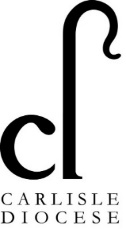 Diocese of Carlisle Board of EducationHeads Huddle NotesTuesday 12th JanuaryReflection: 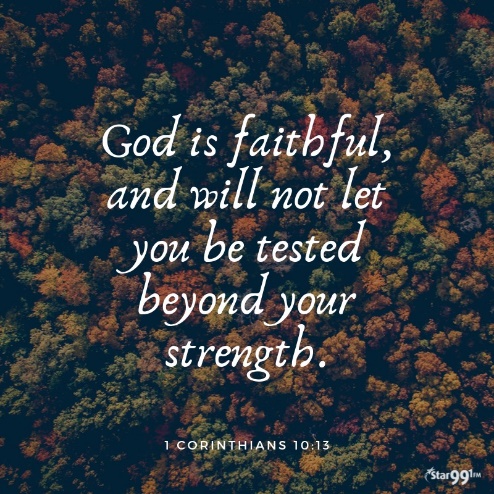 1 Corintheans 10: 10-1310 And do not complain as some of them did, and were destroyed by the destroyer. 11 These things happened to them to serve as an example, and they were written down to instruct us, on whom the ends of the ages have come. 12 So if you think you are standing, watch out that you do not fall. 13 No testing has overtaken you that is not common to everyone. God is faithful, and he will not let you be tested beyond your strength, but with the testing he will also provide the way out so that you may be able to endure it.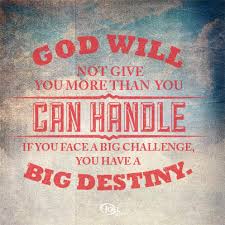 Romans 8: 37-3937 No, in all these things we are more than conquerors through him who loved us. 38 For I am convinced that neither death, nor life, nor angels, nor rulers, nor things present, nor things to come, nor powers, 39 nor height, nor depth, nor anything else in all creation, will be able to separate us from the love of God in Christ Jesus our Lord.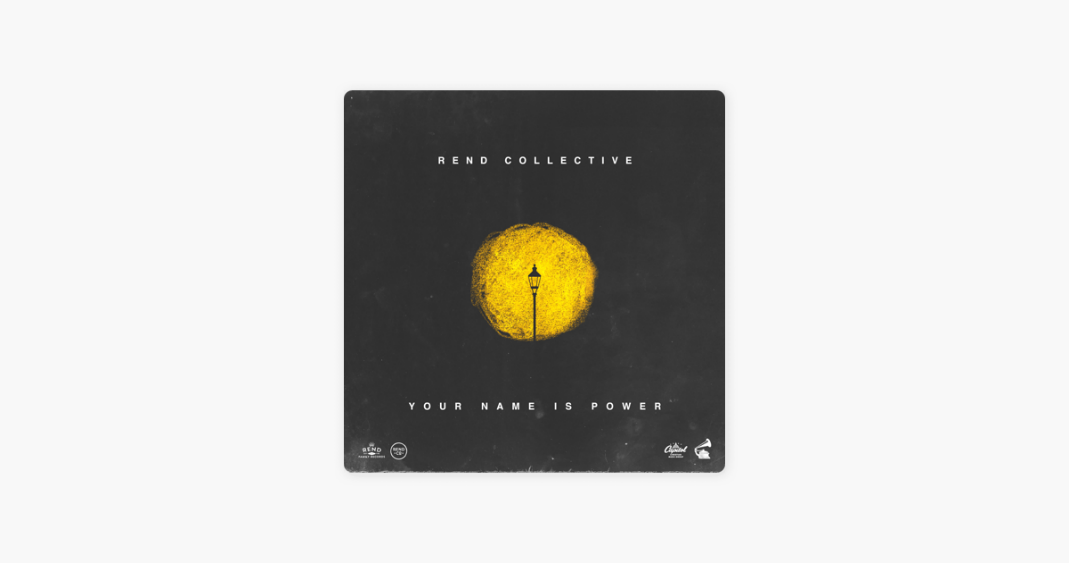 https://www.youtube.com/watch?v=_H62gNjAYOsFeedback from Headteachers: themes of the weekCollective Worship: Lovely uplifting story of collective worship from one school. More families are engaging with collective worship than they did during the last lockdown. Collective worship is providing a great daily opportunity to facilitate shared experiences for those pupils in school and those at home. Families are using their windows to share what they have done (prompted by collective worship follow up suggestions) with the local community.Parents’ frustration:Parents have “been there before”. They know how hard it is and this time, it isn’t the fun “once in a lifetime adventure” it was last time. They are finding it harder this time. They have had enough and don’t see an end date any time soon. Lots of parents are finding life challenging and needing reassurance and support from school leaders.Local authority:Headteachers are grateful for the support of the local authority and are grateful to know that they “have their backs”.Information sharing from the Diocese: Teaching Islam training:Following last week’s announcement that this term’s training had had to be postponed, an alternative is offered below – see diary dates.Collective Worship Resources:Hannah Fishwick, Children and Families Minister for Ulverston and the Furness Deanery, who has been providing weekly collective worship videos will be beginning her maternity leave later this term. If your school does not have access to worship resources from your local church and you would like to receive recorded worship videos from another church during Hannah’s materntiy, please contact Charlotte (details below) who will ensure that you get a weekly act of collective worship for as long as the lockdown continues.In case you missed it last week, Faith at Home have added new content for this term which can be found here:https://www.churchofengland.org/our-faith/faith-home/i-am-school-leader#naThank you:We continue to be humbled, inspired and overwhelmed by the fantastic job each of you is doing in the most difficult of circumstances. We have heard some wonderful and uplifting stories over the last week. Don’t hesitate to get in touch if you have something positive (actually positive, not COVID positive!) you would like to share or if you need a listening ear. Remember to look after yourselves. Thank you.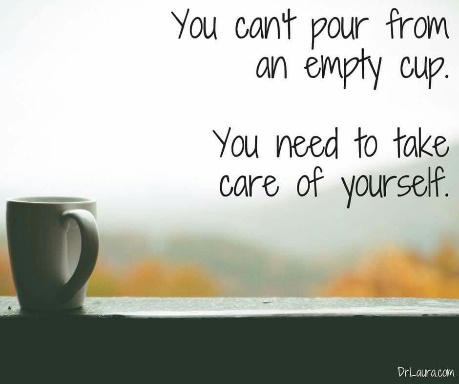 Charlotte TudwayDeputy Director of Educationcharlotte.tudway@carlislediocese.org.uk07917 993659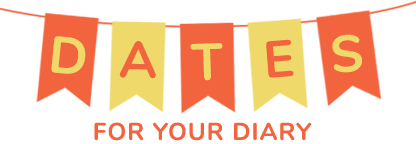 